             Månedsbrev for januar 2024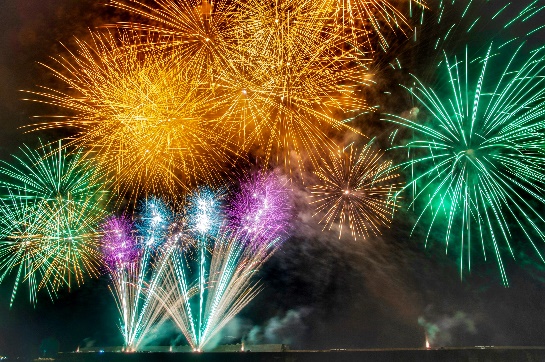                         Kjære foreldre! Riktig godt nyttår!!Håper dere har hatt en fin ferie og er klare for et nytt og spennende 2024. Det er vi Det er litt endring på barnegruppa. Den 3. januar begynte Emir på skolen.Vi ønsker han og familien masse lykke til!Vi kommer til å få et nytt barn på avdelingen. Når barnet begynner og hvem det blir, vet vi ikke. Tema fremover er lek og kommunikasjon. Vi har gjort om på det fysiske miljøet på avdelingen -laget leke soner.  Vi har lyst å satse på lek i familiekrok. Dekke bordet, leke at vi spiser mat, trille baby i vognen osv. Benken med vinduet brukes fortsatt til puslespill og bilbane lek.Spisebordet bruker vi til «bord aktivitet» som lotto, puslespill, bygge med duplo, tog bane, male og tegne for å nevne noe.Sofaen har vi flyttet inn på det lille rommet. Der kan vi trekke oss tilbake – finne roen med å lese bok, høre på eventyr, synge eller lytte til musikk.                    Vi ser frem til en fin og innholdsrik måned                               Med hilsen Ester, Ingvild, Eva og Gunhild